 Уважаемые работодатели!!!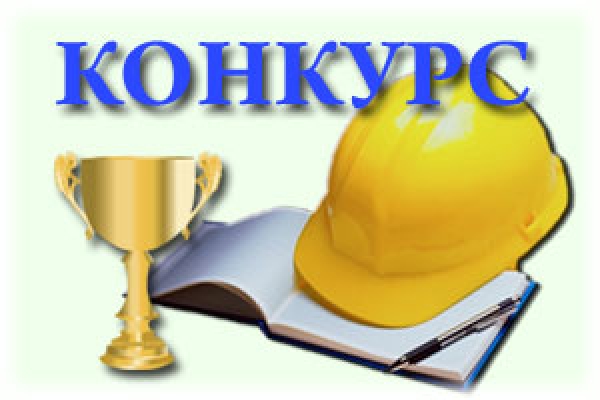 Приглашаем принять участие в первом этапе краевого смотра конкурса по охране труда.Конкурс проводит департамент труда и социального развития Приморского края по следующим номинациям:«Лучшая организация Приморского края по постановке работы в области охраны труда, численность работников которой не превышает 
50 человек»;«Лучшая организация Приморского края по постановке работы в области охраны труда, численность работников которой превышает 
50 человек»;«За лучшую работу по информированию работников по вопросам 
ВИЧ-инфекции на рабочих местах среди работодателей»;Для участия в конкурсе работодателям необходимо:- подать заявку на участие в первом этапе смотра - конкурса по охране труда по адресу: г. Арсеньев, ул. Ленинская, 8, администрация Арсеньевского городского округа кабинет 310 (главному специалисту по государственному управлению охраной труда) в срок до 01 декабря 2019 года;- подать информационную карту участника первого этапа краевого смотра- конкурса по охране труда по адресу: г. Арсеньев, ул. Ленинская, 8, администрация Арсеньевского городского округа кабинет 310 (главному специалисту по государственному управлению охраной труда) в срок до 25 декабря 2019 года.Подробную информацию о конкурсе можно узнать в кабинете 310 администрации Арсеньевского городского округа, а также по тел. 5-30-57 (главный специалист по государственному управлению охраной труда администрации Арсеньевского городского округа – Сахнова Наталья Александровна).